УКРАЇНАОДЕСЬКА ОБЛАСТЬПОДІЛЬСЬКА РАЙОННА ДЕРЖАВНА АДМІНІСТРАЦІЯ РОЗПОРЯДЖЕННЯ04.01.2021                             м.Подільськ                            №  01/21Про затвердження графікуособистого прийому громадян керівництвом Подільської районної державної адміністрації на 2021 рікВідповідно до ст.6,39 Закону України «Про місцеві державні адміністрації», ст.22 Закону України «Про звернення громадян», для забезпечення прав громадян на звернення та підвищення ефективності роботи зі зверненнями громадян:Затвердити графік особистого прийому громадян керівництвом Подільської районної державної адміністрації на 2021 рік (додається).Виконання розпорядження контролюватиму особисто.Голова                                                                 Михайло ЛАЗАРЕНКО                                                                                      ЗАТВЕРДЖЕНО                                                                       розпорядження районної                                                                       державної адміністрації                                                                       04.01.2021  №  01 /21ГРАФІКособистого прийому громадянкерівництвом Подільської районноїдержавної адміністраціїна 2021 рікПрийом проводиться у приймальні громадян райдержадміністрації за адресою:м.Подільськ, проспект Шевченка,2Години прийому: 14.00-17.00ПосадаДні прийомуГолова районної державної адміністраціїІІ  вівторокІV  вівторокЗаступник голови районної державної адміністраціїІ   вівторокІІ вівторокКерівник апарату районної державної адміністраціїІ   п’ятницяІІІ п’ятниця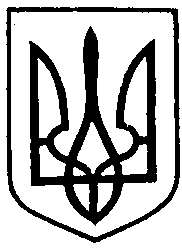 